Α Ν Α Κ Ο Ι Ν Ω Σ Η Παρουσίαση Διπλωματικής  ΕργασίαςΧωρος:  Αίθουσα συνεδριάσεων Τομέα Οικολογίας, 9ος όροφος, κτίριο Βιολογίας, Σχολή Θετικών Επιστήμων                            Ημέρα: Τρίτη, 17 Δεκεμβρίου 2019Καλούνται οι ενδιαφερόμενοι να παραστούν Θεσσαλονίκη  9-12-2019Ι. ΑντωνίουΔιευθυντής ΔΠΜΣ-ΠΣΔ 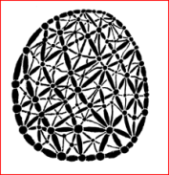                ΔΙΑΤΜΗΜΑΤΙΚΟ ΠΡΟΓΡΑΜΜΑ ΜΕΤΑΠΤΥΧΙΑΚΩΝ ΣΠΟΥΔΩΝ στα                    ΠΟΛΥΠΛΟΚΑ ΣΥΣΤΗΜΑΤΑ και ΔΙΚΤΥΑ                                                 ΤΜΗΜΑ ΜΑΘΗΜΑΤΙΚΩΝ                                                  ΤΜΗΜΑ ΒΙΟΛΟΓΙΑΣ                                                 ΤΜΗΜΑ ΓΕΩΛΟΓΙΑΣ                                                 ΤΜΗΜΑ ΟΙΚΟΝΟΜΙΚΩΝ ΕΠΙΣΤΗΜΩΝ                         ΑΡΙΣΤΟΤΕΛΕΙΟ ΠΑΝΕΠΙΣΤΗΜΙΟ ΘΕΣΣΑΛΟΝΙΚΗΣ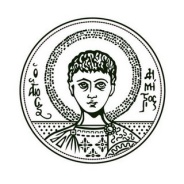 ΏραΦοιτητήςΤιτλος Εργασίας3-μελής Επιτροπή15:30ΧαλάςΝικολαοςH μελέτη των εγκεφαλικών δικτύων στη χρονική (α)συμφωνία του οπτικο-ακουστικού λόγου. Investigation of brain networks during audiovisual speech (a)synchronies.Σγαρδέλης Σ. (Ε)Παρασκευόπουλος Ε. Αντωνοπούλου Ε.